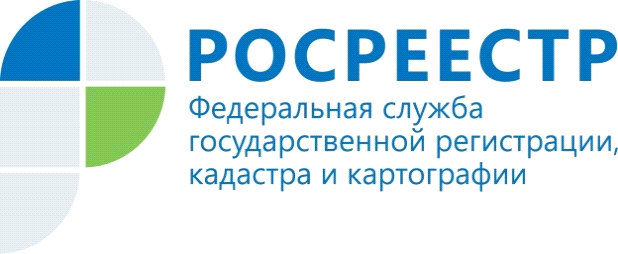 В УПРАВЛЕНИИ РОСРЕЕСТРА ПРОШЛО ЗАСЕДАНИЕ ОБЩЕСТВЕННОГО СОВЕТА В НОВОМ СОСТАВЕ20 июня в Управлении Росреестра по Волгоградской области прошло заседание Общественного совета в обновленном составе. Из 14 членов совета - 4 новых.Открыл заседание руководитель Управления Алексей Абрамов, который поблагодарил всех членов прежнего состава Общественного совета за проведенную ими работу, вручил благодарственные письма присутствующим участникам.   «С членами действующего прежде Общественного совета мы провели много эффективных и результативных мероприятий, которые позволили оценить работу Управления «со стороны», реализовать идеи членов совета         по повышению качества и доступности оказываемых Управлением услуг. Многие из предложенных идей будут использоваться нами и в дальнейшей работе. Надеемся, что работа Общественного совета в новом составе                    будет в такой же степени результативна» - высказал мнение о работе совета  Алексей Абрамов. На заседании состоялось знакомство с новыми членами Общественного совета, кратко озвучены основные цели и задачи совета.Общим голосованием выбран председатель Общественного совета при Управлении. Им стала Людмила Киричевская, ведущий специалист аналитического отдела Волгоградского регионального отделения Общероссийской общественной организации «Центр противодействия коррупции в органах государственной власти». Людмила Евгеньевна уже исполняла обязанности председателя Общественного совета в прежнем его составе. Заместителем председателя совета выбрана Наталья Пучкина, нотариус города Волгограда. В ходе заседания определены члены совета, ответственные за реализацию основных мероприятий плана Общественного совета на оставшийся период 2018 года.Очередное заседание Общественного совета при Управлении Росреестра по Волгоградской области состоится уже в августе этого года.Контакты для СМИПресс-служба Управления Росреестра по Волгоградской области.Контактное лицо: помощник руководителя Управления Росреестра по Волгоградской области,  Евгения Федяшова.Тел. 8(8442)95-66-49, 8-904-772-80-02pressa@voru.ru 